SMLOUVA O DÍLOvedená pod značkou Nemocnice Slaný -24-1
uzavřená meziCZECH KIOSK s.r.o.se sídlem: Praha 10, V Olšinách 2300/75, PSČ 100 00IČO: 29148685, DIČ: CZ29148685spisová značka: C 204245 vedená u rejstříkového soudu v Prazebankovní účet: 107-4067450207/0100(KB Praha 10, SWIFT: KOMBCZPP, IBAN: CZ8801000001074067450207)zastupuje: xxxxxxxxxxx, jednatelkontaktní osoba: xxxxxxxxx, kontaktní email:xxxxxxxxxx, telefon: +420 xxx xxx xxx(dále jen „Zhotovitel“)aNemocnice Slanýse sídlem: Slaný, Politických vězňů 576, PSČ 27401IČO: 00875295, DIČ: CZ00875295spisová značka: Pr 1040 vedená u Městského soudu v Prazezastupuje: xxxxxxxxxxxx, ředitelkontaktní osoba: xxxxxxxxxxxxxx- xxx xxx xxx, e-mail:xxxxxxxxxx(dále jen „Objednatel“)Účel smlouvyZhotovitel vyrobí pro Objednatele platební automat v uvedeném počtu kusů a s uvedenými službami.Platební automat bude Objednatelem užíván v souladu s pokyny Zhotovitele, zejména technickými podmínkami pro provoz včetně pravidelných profylaxí.Účelem této smlouvy je stanovit podmínky pro výrobu a dodání platebního automatu.Předmět smlouvyZhotovitel se zavazuje Objednateli dodat celkem 1 ks platebního automatu (dále jen „Dílo“) za podmínek touto smlouvou stanovených. Specifikace Díla (dale jen „Specifikace”) je uvedena v příloze č. 1, která tvoří nedílnou součást této smlouvy a obsahuje rovněž termín dodání díla a dodací podmínky (dopravu/instalaci/servis/technické a provozní podmínky).Cena volitelného příslušenství díla, instalace díla a dopravy bude účtována v případě písemného objednání Objednatelem dle platného ceníku Zhotovitele dle specifikace (volitelné služby).Objednatel se zavazuje řádně uhradit Zhotoviteli odměnu za Dílo stanovenou touto smlouvu včetně všech písemně objednaných víceprací (volitelných doplňků a služeb).Realizace díla, součinnost, předání a převzetí dílaZhotovitel nezodpovídá za infrastrukturu, na které bude Dílo provozováno (například připojení k elektrické síti, internetu, počítačové síti apod.). Zhotovitel definuje základní technické parametry, které má infrastruktura splnit pro požadované podmínky provozu Díla ze strany Zhotovitele.Zhotovitel zpracuje jednotlivé části díla na základě Specifikace. Objednavatel souhlasí, že veškeré požadavky na Dílo, které nebudou přesně specifikovány ve Specifikaci, budou vyrobeny dle úsudku Zhotovitele a zpracovány technologií nebo postupem zvoleným Zhotovitelem a jejich případné změny budou řešeny v režimu vícepráce.Je-li součástí smlouvy instalace Díla a bude-li Dílo dodáno před dnem instalace, Objednatel se zavazuje zajistitpro uskladnění Díla před jeho montáží vhodný suchý a uzamykatelný prostor se zamezením vstupu neoprávněných osob pro uložení dodaného zařízení tak, aby toto odpovídalo provozním podmínkám uvedených v technické dokumentaci Díla. Objednatel nebude s dodaným Dílem před instalací manipulovat a vybalovat ho.Objednatel je povinen při plnění předmětu smlouvy poskytnout náležitou součinnost, zejména naplněním součinnosti uvedené ve Specifikaci. V případě, že Objednatel nebude reagovat na výzvy Zhotovitele k předání/schvalování Díla, resp. převzetí Díla, prodlužuje se v důsledku nečinnosti Zhotovitele termín předání Díla dle této Smlouvy o dobu, po kterou byl Objednatel v prodlení s takovouto součinností. V takovém případě není Zhotovitel v prodlení s předáním Díla. Objednatel se zavazuje poskytnout Zhotoviteli na jeho žádost i další potřebnou součinnost nutnou k plnění předmětu této smlouvy v rozsahu a termínu, který na něm lze spravedlivě požadovat.Pokud dojde ke změně nebo k doplnění zadání objednavatelem po jeho zpracování Zhotovitelem, bude písemným dodatkem k této smlouvě stanovena nová podoba Díla nebo jeho části včetně termínů a úhrady ceny již zpracovaných částí Zhotoviteli.Dřívější předání Díla oproti uvedeným termínům ve Specifikaci je přípustné.Splňuje-li Dílo Specifikaci, zavazuje se Objednatel Dílo ve lhůtě určené smlouvou převzít a potvrdit na dodacím listě/předávacím protokolu a současně o schválení/převzetí Díla informovat Zhotovitele v smlouvou určené lhůtě písemně zaslaným dopisem nebo e-mailem na kontaktní adresu Zhotovitele uvedenou v záhlaví této smlouvy.V případě, že Objednatel nepřevezme/neschválí dílo písemně do 3 dní od předání Díla Zhotovitelem a zároveň v této lhůtě nepředloží písemně své výhrady k dílu (nesoulad se Specifikací Díla), považuje se smluvní plnění za řádně předané a převzaté k termínu uplynutí této doby s možností případně Dílo reklamovat v záruční době. Lhůta Objednatele, pro oznámení schválení nebo neschválení Díla a případné prokázání vad Díla dle této smlouvy, není započítávána do prodlení Zhotovitele.Pokud Objednatel prokazatelně využívá předané Dílo/část Díla k účelům, pro které bylo Dílo zhotoveno, považuje se Dílo vždy za převzaté. Uhrazené Dílo se považuje vždy za převzaté.Nebezpečí škody na Díle přechází na Objednatele dnem předání Díla Zhotovitelem Objednateli.Vlastnické právo k Dílu přechází na Objednatele dnem úplného zaplacení sjednané ceny Díla dle této smlouvy.Odměna a platební odmínkyObjednatel je povinen uhradit Zhotoviteli cenu Díla dle specifikace v celkové výši 278.500,- Kč bez DPH (dvě-stě-sedmdesát-osm-tisíc-pět-set-korun-českých) a dále částku objednaného/sjednaného příslušenství a víceprací (cenu za montáž, dopravu a další předem písemně objednané služby).Uvedenou částku uhradí Objednatel Zhotoviteli takto:Záloha ve výši 50% bude Objednatelem uhrazena na základě faktury vystavené Zhotovitelem po podpisu Smlouvy se splatností 7 dní. K částce bude připočteno DPH.Doplatek ve výši 50% z ceny díla do 30-ti dní po předání díla se splatností 7 dníFaktura musí být řádně vystavená a obsahovat veškeré náležitosti dle předpisů o účetnictví, náležitosti dle daňových předpisů (§ 29 zákona č. 235/2004 Sb., o dani z přidané hodnoty, ve znění pozdějších předpisů).V případě, že faktura nebude obsahovat potřebné náležitosti nebo bude obsahovat chybné či neúplné údaje (vč. chybně účtované ceny), je Objednatel oprávněn ji vrátit Zhotoviteli k opravě či doplnění s uvedením důvodu vrácení. Vrácení faktury musí být provedeno do data její splatnosti. Po vrácení faktury nové či opravené počíná běžet nová lhůta splatnosti.Platba je považována za uhrazenou dnem jejího připsání v plné výši na účet Zhotovitele.Prodlení s plněním povinnostíV případě prodlení s termínem plnění Díla/části Díla je Zhotovitel povinen zaplatit Objednateli smluvní pokutu ve výši 0,01 % z ceny Díla/části Díla bez DPH za každý den prodlení Zhotovitele dle této smlouvy, nebude–li smluvními stranami dohodnuto jinak. Smluvní pokuta je splatná ve lhůtě 30 (třiceti) dnů ode dne doručení písemného uplatnění Objednatelem. Případná smluvní pokuta musí být Objednatelem uplatněna nejpozději do 15 dní od splnění předmětu této smlouvy.V případě prodlení se zaplacením ceny Díla je Objednatel povinen zaplatit Zhotoviteli úrok z prodlení ve výši 0,01 % z dlužné částky za každý započatý den prodlení se zaplacením dlužné částky, nebude–li smluvními stranami dohodnuto jinak. Úrok z prodlení je splatný ve lhůtě splatnosti do 30 (třiceti) dnů ode dne doručení jeho vyúčtování Zhotovitelem. Zhotovitel je oprávněn zasílat vyúčtování 1x měsíčně.Záruční doba a servisStandardní záruční doba, týkající se Díla, činí 12 měsíců a počíná běžet předáním Díla Objednateli.Poskytuje-li Zhotovitel rozšířenou záruku Díla, uvedenou ve Specifikaci, je tato poskytována za splnění předem specifikovaných podmínek (zejména povinné půlroční profylaxe Díla).Záruka se nevztahuje na vady nebo poškození Díla způsobené jeho nevhodným používáním, užíváním v rozporu s dokumentací/integrační specifikací Díla – zejména technickými a provozními podmínkami, návody k obsluze nebo poškozením vlivem působení vnějšího prostředí nebo třetích osob.Požadavky na servisní podporu v záruční době i po jejím uplynutí bude Objednatel hlásit písemně e-mailem na servisní dispečink Zhotovitele na adrese helpdesk@czech-kiosk.cz.Zhotovitel se zavazuje poskytnout Objednateli na základě jeho objednávky za úhradu nad rámec Smlouvy servisní podporu Díla hardware/software vzdálenou/v místě instalace za individuálně sjednaných podmínek (SLA/garantovaný servis).Dílo má vady, jestliže provedení Díla neodpovídá výsledku určenému ve smlouvě, tj. neodpovídá Specifikaci.Zhotovitel odpovídá za vady, jež má Dílo v době jeho předání. Za vady Díla, na něž se vztahuje záruka za jakost, odpovídá Zhotovitel v rozsahu této záruky.Vady a nedodělky Díla, které jsou zřejmé při předání a převzetí Díla, musí být uvedeny na dodacím listu/předávacím protokolu, jinak nárok na jejich odstranění zaniká. Ostatní vady Díla musí Objednatel oznámit Zhotoviteli bez zbytečného odkladu po jejich zjištění, nejpozději však do konce záruční doby.Vady se oznamují vždy písemně a součástí oznámení o vadách je Objednatel povinen uvést, jak se vada projevuje nebo v čem vada spočívá.Práce na odstranění prokazatelné vady Díla musí být Zhotovitelem zahájeny bez zbytečného odkladu. Není- li možné vady odstranit okamžitě, musí Zhotovitel oznámit bez zbytečného odkladu Objednateli předpokládaný termín a způsob odstranění vady.Ochrana informacíSmluvní strany jsou si vědomy toho, že v rámci plnění této smlouvy si mohou vzájemně úmyslně nebo I opominutím poskytnout informace, které budou považovány za důvěrné (dále důvěrné informace).Veškeré důvěrné informace zůstávají výhradním vlastnictvím předávající strany a přijímající strana vyvine pro zachování jejich důvěrnosti a pro jejich ochranu stejné úsilí, jako by se jednalo o její vlastní důvěrné informace. S výjimkou plnění této smlouvy, se obě strany zavazují nešířit žádným způsobem důvěrné informace druhé strany a nepředat je třetí straně. Obě strany se zároveň zavazují nepoužít důvěrné informace druhé strany jinak než za účelem plnění této smlouvy.Smluvní strany se zavazují chránit důvěrné informace i v případech, kdy jejich jménem jednají třetí osoby (smluvní partneři, subdodavatele apod.).Ustanovení tohoto článku není dotčeno ukončením účinnosti této smlouvy z jakéhokoliv důvodu a jeho účinnost skončí nejdříve pět let po ukončení účinnosti této smlouvy.Vyšší mocObjednatel a Zhotovitel se dohodli, že po dobu působení vyšší moci se zastaví běh všech dodacích lhůt sjednaných v této smlouvě.Vyšší mocí se rozumí mimořádné události nebo stavy vzniklé a působící nezávisle na vůli účastníků této smlouvy.Účastník této smlouvy dovolávající se vzniku nebo působení vyšší moci je povinen o této skutečnosti, jakož i o zániku nebo skončení působení vyšší moci druhého účastníka této smlouvy bez zbytečného odkladu písemně informovat.Další ustanoveníObjednatel povoluje Zhotoviteli uvést informaci o skutečnosti, že dílo pro Objednatele vytvořil v prezentacích Zhotovitele včetně uvedení společnosti Objednatele společně se zobrazením ukázek díla za účelem prezentování vzhledu a použité technologie jako referenci Zhotovitele.Po dobu, kdy je Objednatel v prodlení s úhradou ceny plnění v termínech dle této smlouvy, není Zhotovitel v prodlení dle této smlouvy a v důsledku nečinnosti Zhotovitele/čekání na úhradu Objednatele se prodlužuje termín předání Díla dle této Smlouvy o dobu, po kterou byl Objednatel v prodlení s úhradou. V případě, žeje Objednatel v prodlení s úhradou ceny plnění dle této smlouvy o více než 10 kalendářních dní, je Zhotovitel oprávněn stanovit nový termín realizace díla, který nahradí původní termín předání díla dle této Smlouvy.Platnost a účinnost smlouvyTato Smlouva nabývá platnosti a účinnosti dnem podpisu oprávněnými zástupci obou smluvních stran.Účinnost Smlouvy lze předčasně ukončit dohodou smluvních stran, jejíž součástí je i vypořádání vzájemných závazků a pohledávek.Objednatel je oprávněn odstoupit od Smlouvy v případě podstatného porušení této smlouvy Zhotovitelem spočívajícího v prodlení z viny Zhotovitele s plněním závazků podle Smlouvy po dobu delší než třicet (30) dní a nezjedná-li nápravu do třiceti (30) dní od písemného doručení oznámení Objednatele.Zhotovitel je oprávněn odstoupit od Smlouvy v případě, že Objednatel je v prodlení s plněním peněžitých závazků a toto prodlení trvá po dobu delší než třicet (30) dní od písemného doručení oznámení Zhotovitele. Zároveň po dobu, kdy je Objednatel v prodlení s plněním peněžitých závazků, není Zhotovitel povinen Objednateli poskytovat jakákoliv plnění.Odstoupením od Smlouvy nejsou dotčena ustanovení týkající se úroků z prodlení, ochrany informací, smluvních pokut a ostatních závazků, z jejichž povahy vyplývá, že mají trvat i po odstoupení.Závěrečná ustanoveníVztahy výslovně neupravené touto smlouvou se řídí ustanoveními příslušných právních předpisů České republiky.Změny této smlouvy podléhají vzájemné dohodě Objednatele a Zhotovitele a je možné je realizovat výhradně formou písemných a číslovaných dodatků.Smluvní strany konstatují, že stane-li se nebo ukáže-li se některé ustanovení této smlouvy neplatným, nejsou tím dotčena ostatní ustanovení této smlouvy a smluvní strany se zavazují uzavřít dodatek k této smlouvě, který svým obsahem bude co nejvíce odpovídat neplatnému ujednání.Smluvní strany se zavazují vyvinout maximální úsilí k řešení případných sporů vyplývajících z této smlouvy nejdříve smírčí cestou. Nedosáhnou-li strany smíru, má každá ze stran právo předložit spor soudu místně příslušnému k sídlu Zhotovitele.Tato smlouva je sepsána ve dvou stejnopisech, každý s platností originálu a každá smluvní strana obdrží jedno její vyhotovení.Zástupci smluvních stran prohlašují, že ujednání obsažená v této dílčí smlouvě jsou výrazem jejich pravé a svobodné vůle a na důkaz toho připojují níže své podpisy.Podpisy smluvních stran:V ……………, dne …………………Za Objednatele:Nemocnice Slanýxxxxxxxxxxxxxxxx, ředitelPříloha číslo 1 – specifikace DílaSpecifikace díla – Wall 10“ Indoor – platební automatDílem je výroba interiérového samoobslužnho platebního automatu WALL indoor – bezhotovostní + hotovostní platby pro Nemocnici Slaný, který je určen pro použití uvnitř budov dle provozních podmínek Zhotovitele. Automat bude ukotven ke zdi (zavěšen). Součástí realizace je dodání software aplikace pro automat, která bude v českém jazyce a bude umožňovat uhradit poplatek 90 Kč. Platba se bude provádět přes bankovní terminál a hotovostí. Banka Objednatele – Komerční banka, platební bezobslužný terminál iSELF 400, protokol SONET) Bankovky příjem v hodnotě 100, 200 Kč (volitelně i 500). Mince příjem nominálů mincí (5,10,20,50 Kč – volitelně i 1, 2 Kč). Automat vytiskne zákazníkovi účtenku. Automat bude logovat prováděné operace. Automat provede 1x denně závěrku bankovního terminálu. Instalace a doprava Díla do nemocnice Slaný je součástí ceny Díla. Zhotovitel splní svou povinnost provést Dílo dle této smlouvy jeho řádným dokončením a předáním díla Objednateli v termínu nejpozději do 10 týdnů od podpisu této smlouvy a složení zálohy Díla dle ustanovení IV.2a) této smlouvy.Platební automat WALL – indoor na stěnu hotovostní i bezhotovostníUrčený pro použití v interiéru, 24/7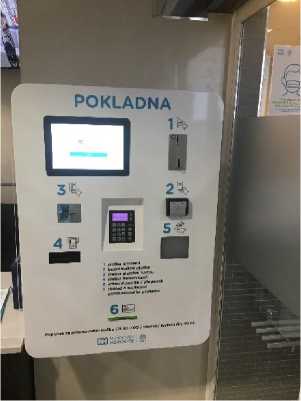 Ocelová skříň závěsná, montáž ukotvením do zdi.Barva – práškový lak dle RAL ClassicPrůmyslový dotykový monitor 10“PC i3, 4GB RAM, HDD 120GB, LAN, VGAOS Windows 10 IoT Enterprise 64bitTermická tiskárna pro tisk účtenek + mediumBankovní terminál (příprava pro iSELF4000)Příjem a recyklace mincí: mincovník + recyklační pokladna na mince (1500ks o velikosti 1EUR) + nerecyklační box na cca 500ks mincí (výběr mincí)Hotovost+ validátor bankovek (nerecyklační zásobník na 1000ks bankovek)Spínací relé pro vzdálenou správuSoftware CashMachine2 – základní obslužná aplikaceSoftware GUI – frontend/aplikační software (zajistí výběr poplatku90 Kč, platby za výkony, vrácení hotovosti v mincích, EET, účtenku k úhradě, platbu skrze terminál, závěrku)Cena 269.000,-Kč bez DPH/1 ksCena – montáž, instalace, doprava, servis v místě 9.500 Kč bez DPHPlatební automaty (dále „Automaty“) jsou určeny pro použití uvnitř budov dle provozních podmínek Zhotovitele. Stavební přípravu provádí Objednatel model Wall 10“ bude ukotven ke zdi (zavěšen).Hotovostní automat je nutné servisovat minimálně 1x za 6 měsíců, případně častěji dle četnosti hotovostních plateb. Bezhotovostní automat je nutné servisovat minimálně 1x za 12 měsíců (tj. provést profylaktickou prohlídku).Specifikace softwareUživatelská frontend aplikace automatu umožní zákazníkům Objednalele vybrat na úvodní stránce typ platby za ošetření ve výši 90,- Kč. Platba se bude provádět přes bankovní terminál a hotovostí.Automat vytiskne zákazníkovi potvrzení o platbě.Malá integrace zahrnuje:/ Prezentované základní uživateské rozhraníProgramování aplikace ve sjednaném rozsahuPropojení s CashMachine (backend aplikace)Tisk účtenek k platbě bankovního termináluNastavení/plánované úlohy/servisní hlášení atp.Testování/chybové stavyCashMachine zajišťuje komunikaci s platebním hardware (hw), restartuje hw, provádí platby, tisk a monitoruje stav automatu (platebních periferií, stav spínačů a dalšího příslušenství). CashMachine zapisuje veškeré vykonávané události do systémových logů a odesílá informační emaily pracovníkům podpory/monitoringu. CashMachine je provozována na pozadí.Helpdesk, hotline, další poplatky:Hotovostní platební automaty je nutné servisovat v pravidelných půlročních cyklech a připojit k monitorovacímu software. Zhotovitel se zavazuje poskytnout pravidelné profylaxe, vzdálený dohled, monitoring a helpdesk či hotline konzultace mimo tuto smlouvu na základě sjednané technické podpory (SLA smlouva).Součinnost Objednatele:Připravit řádné podmínky pro montáž Díla v požadovaném místě instalace (nemocnice Slaný).Pověřit zástupce Objednatele, aby byl přítomen při instalaci Díla a supervizoval při montáž automatu nastěnu nemocnici (kontrola různých rozvodů a vhodnosti umístění).Řádně uhradit platby Díla.Zvolit barvu RAL classic nejpozději 3 dny od vyzvání Zhotovitelem.Zajistit smlouvu k bankovnímu terminálu Ingenico iSELF 4000 (případně i terminál od banky).Provozní a technické podmínky, stavební příprava:Součástí ceny díla jsou vlastnosti automatu, uvedené výše. Objednatel zvolí vhodné místo pro instalaci platebního automatu (výhradní odpovědnost Objednatele) a provede stavební přípravu, součástí je přivedení vhodné datové a silové kabeláže (3xCYKY 2,5, 2x ethernet CAT 5e). Oživení Díla provede CZECH KIOSK. Automat je určen pro provoz v suchých vnitřních prostorách s teplotou od +10 do +30°C . Vhodné umístění je min. 50cm zadní části od pevných překážek, 2m od zdrojů tepla. Je nutné funkční připojení k internetu (LAN).Technické parametry:^ Napájení: 230V/50Hz/1,5A^ Jištění je provedeno kombinovaným proudovým chráničem 230V/10A.Helpdesk, hotline, provozní poplatkyHotovostní platební automaty je nutné servisovat optimálně v pravidelných půlročních cyklech a připojit k monitorovacímu software. Zhotovitel se zavazuje poskytnout pravidelné profylaxe, vzdálený dohled, monitoring a helpdesk či hotline konzultace mimo Smlouvu na základě sjednané technické podpory (SLA smlouva). Objednatel vyžaduje zaškolení vlastních pracovníků pro správu a základní uživatelský servis hotovostního platebního automatu. V rámci servisního paušálu lze sjednat ad hoc hodiny podpory na řešení uživatelských dotazů, konzultací incidentů atp.Hodinové sazby vývoje software, konzultací, aktualizací a rozvoje DílaCena konzultací a vývoje software bude stanovena cenovou kalkulací na základě specifikace požadavků Objednatele. Cena bude vycházet ze součtu oceněných úkonů a z hodinové sazby 1.490,- Kč násobené odhadem pracovních hodin.Vícepráce provedené v krátkém termínu na písemnou žádost Objednatele mají oproti uvedeným cenám přirážku 100% (expresní termín zkrácený minimálně o ½ standardní dodací doby), případně 50% (expresní termín zkrácený minimálně o ¼ standardní dodací doby). Obdobně se zvyšují ceny víceprací prováděných o víkendech nebo o svátcích na přání Objednatele, a to o 100%, pokud se smluvní strany nedohodnou jinak.Ceny dle Smlouvy, není-li specifikováno jinak, jsou neměnné po dobu 1 rok od podpisu Smlouvy. Po této době budou stanoveny cenou obvyklou na základě dohody stran Smlouvy.Zhotovitel poskytuje množstevní slevy z hodinových sazeb hromadných objednávek většího rozsahu.Seznam pověřených pracovníků Objednatele a ZhotovitelePověření pracovníci Zhotovitele, pověření jednat s Objednatelem:       xxxxxxxxxxxxxxxxxxxxxxxxxPověření pracovníci Objednatele, pověření jednat se Zhotovitelem, zejména objednávat volitelné příslušenství Díla, instalaci a dopravu Díla, servisní a další služby:•kontaktní údaje:, xxxxxxxxxxxxxxxxxxxxxxxxxxxxxxxxxxProvozní a technické podmínkyAutomat je určen pro provoz v suchých vnitřních prostorách s teplotou od +15 do +30°C. Vhodné umístění je minimálně 1m od zdrojů tepla (50cm v místech větrání od pevných překážek). Základní provedení je dodáváno s uchycením pomocí kotevních šroubů nebo volitelně s kotvícím závažím. Připojení k počítačové síti lze provést pomocí LAN kabelu (průchodky v zadní části nebo ve dnu automatu, volitelně prostřednictvím WiFi). Minimálně 1x za půl roku je nutné provést profylaxi pro držení záruky, zejména profylaktickou prohlídku jednotlivých periferií automatu, kontrolu ventilátorů a průchodů vzduchu, ověřit funkci senzorů a zajistit vyčištění od nečistot (prachu, hmyzu atp.). Ve stejném intervalu je nutné provést údržbu software (Windows + databáze, logů, ..).Technické parametry:Napájení: 230V/50Hz/1,5ABezpečnost: Zařízení vyhovuje ČSN 357030 a ČSN332000, IP20Jištění kombinovaným proudovým chráničem 230V/10A.Součinnost ObjednateleZajištění spoluprácepřipravit řádné podmínkypro montáž Díla v požadovaném místě instalace (nemocnice Slaný, Slaný)řádně uhradit platby Dílazvolit barvu RAL classic Automatů nejpozději 3 dny od vyzvání Zhotovitelempožadavek na jiný než výchozí polep (legenda u jednotlivých periferií v ceně)potvrzení dodávacích listů, akceptačního/předávací protokolupověřit zástupce Objednatele, abybyl přítomen při instalaci Díla, provedl stavební přípravu a supervizoval při montáž automatu v místě instalace (kontrola různých rozvodů a vhodnosti umístění)poskytl součinnost při testování nastavení automatu a procesů dle Integrační specifikacepřevzal informace o obsluze Díla (výměna papíru, správa hotovosti, zapínání/vypínání)IT pracovníci s přístupy do LAN objektů Objednatele a na internet pro Dílo, zajištěnípevné IP (dle MAC) pro PC automatůpevné IP (dle MAC) pro platební terminályPC/terminál – vzájemná viditelnost zařízení v LAN / prostup na extranet (seznam IP) d) dostupná infrastruktura Objednatele – internet, doplněná média, funkční bankovní terminály e) podklady k nastavení automatu (včetně kontaktní osoby v místě)podklady – popis dat tištěné účtenky + dodání loga ve křivkách (pro homepage sw/tisk)nastavení času závěrky termináluseznam odpovědných pracovníků s přístupem k automatuStavební příprava pro umístění/předání automatu dle pokynů Zhotovitelevolba vhodného místa (zejména minimálně 1m od zdrojů tepla)přívod 1x ethernet cat 5e kabelu s koncovkou RJ45 do automatu (u závěsného automatu ideálně 2x ethernet cat 5e kabelu s koncovkou RJ45)přívod 230V – CYKY 3x2,5 (kabely do automatu nebo zásuvka do vzdálenosti 1,5m od automatu)součinnost v případě kotvení do stěny/podlahy (CZECH KIOSK neodpovídá za případné narušení energetických a jiných rozvodů v místě a s tím spojených škod)Akceptace karetsmlouva s bankou poskytující akceptaci platebních karet (nutné uvést systém CZECH KIOSK, Ingenico iSELF 4000, ruční uzávěrky, aplikace CashMachine)zajištění platebního terminálu Ingenico iSELF 4000s protokolem Sonet od banky (do automatu integruje Zhotovitel)Návrh SLA:položka	hod	cena / 1 ks	cena bez DPHCeny SLA podléhají valorizaci dle oficiálně stanoveného koeficientu míry inflace za předchozí kalendářní rok, vyjádřené přírůstkem průměrného ročního indexu spotřebitelských cen (ČSÚ/EU).Rekapitulace ceny:Záruje na dílo je 24 měsíců.SERVIS, SLA CZECH KIOSKSERVIS, SLA CZECH KIOSKSERVIS, SLA CZECH KIOSKSERVIS, SLA CZECH KIOSK1. Monitoring a dohled automatu (cloud služba) pro 1-5ks11 4901 4901. Extra hodiny správy11 2001 2004. Měsíční aktualizace SW15005005. Profylaxe (1x za 6 měsíců hotovostní, 1x za 12 měs. Bezhotovostní bez dopravy)05600CENA CELKEM (Kč bez DPH)3 190položkakscena / 1 kscena bez DPHAutomat WALL 101269 000269 000Montáž, instalace, zaškolení, doprava Slaný19 5009 500CENA CELKEM (Kč bez DPH) jednorázová investice278 500